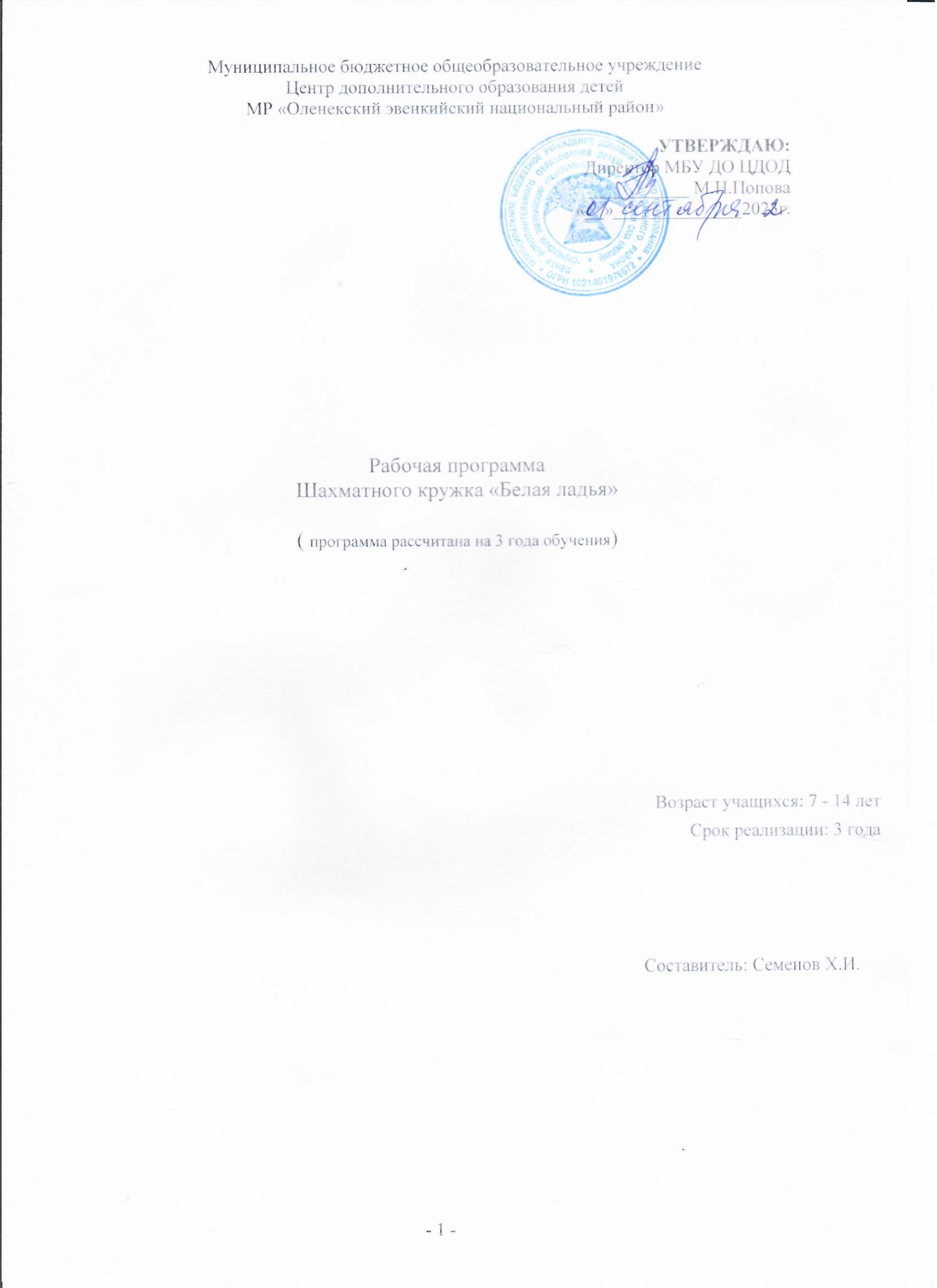 Муниципальное бюджетное общеобразовательное учреждениеЦентр дополнительного образования детейМР «Оленекский эвенкийский национальный район»УТВЕРЖДАЮ:Директор МБУ ДО ЦДОД___________ М.Н.Попова«__»______________2023г.Рабочая программаШахматного кружка «Белая ладья»( программа рассчитана на 3 года обучения)Возраст учащихся: 7 - 14 летСрок реализации: 3 годаСоставитель: Семенов Х.И.ПОЯСНИТЕЛЬНАЯ ЗАПИСКАИстория шахмат насчитывает не менее полутора тысяч лет. Эта игра проникла во многие культуры, испытала их влияние, и дошла до нашего времени. Шахматы в начале XX века получили поддержку правительства, общественных организаций и снискали себе любовь советского народа. Они являются частью духовной культуры общества, обогащая ее интересными достижениями и ценными качествами. В современном мире наша страна борется за доминирующее положение на шахматном поприще. Множество Российских гроссмейстеров достойно выступают на сильнейших соревнованиях планеты. Огромное количество взрослых и юных спортсменов ежегодно выезжают на различные международные шахматные фестивали, в их числе и представители шахматного движения города Санкт-Петербурга.Дополнительная общеобразовательная общеразвивающая программа «Шахматы» имеет физкультурно-спортивную направленность. Уровень освоения - базовый.Актуальность создания программы вызвана потребностями современных детей и их родителей, а также ориентирована на социальный заказ общества. Программа “Шахматы” базируется на современных требованиях модернизации системы образования, способствует соблюдению условий социального, культурного, личностного и профессионального самоопределения, а также творческой самореализации детей. Она направлена на организацию содержательного досуга учащихся, удовлетворение их потребностей в активных формах познавательной деятельности и обусловлена многими причинами: рост нервно-эмоциональных перегрузок, увеличение педагогически запущенных детей. Предлагаемая программа обеспечивает условия по организации образовательного пространства, а также поиску, сопровождению и развитию талантливых детей. Данная программа составлена с учётом накопленного теоретического, практического и турнирного опыта педагога, что даёт возможность учащимся не только получить базовый уровень знаний шахматной игры в ходе групповых занятий, а также способствует индивидуальному развитию каждого ребёнка.Обучаясь по данной программе, учащиеся познакомятся с историей шахмат, биографией великих шахматистов, освоят теоретические основы шахматной игры, приобретут турнирный опыт и смогут получить спортивные разряды.Новизна и отличительная особенность данной программы заключается:	В поэтапном освоении учащимися, предлагаемого курса, что даёт возможность детям с разным уровнем развития освоить те этапы сложности, которые соответствуют их способностям.	 В авторской методике индивидуального подхода к каждому учащемуся при помощи подбора заданий разного уровня сложности. Индивидуальный подход базируется на личностно-ориентированном подходе к ребёнку, при помощи создания педагогом “ситуации успеха” для каждого учащегося, таким образом данная методика повышает эффективность и результативность образовательного процесса. Подбор заданий осуществляется на основе метода наблюдения педагогом за практической деятельностью учащегося на занятии.	В использовании во время процесса обучения электронных образовательных ресурсов, а именно компьютерных образовательных шахматных программ (“Шахматная школа для начинающих”; “Шахматная школа для шахматистов IV-II разрядов”; “Шахматная стратегия”; “Шахматные дебюты” и т.д.). Данные программы, учащиеся осваивают с начального уровня, постепенно увеличивая сложность, что даёт возможность учащимся проследить свой рост и увидеть насколько уровней выше они поднялись в игре с компьютером.	В авторской системе диагностирования результатов обучения и воспитания, дающей возможность определить уровень эффективности и результативности освоения учебного материала, а также уровень достижений учащихся. Данная система способствует осуществлению индивидуального подхода к каждому ребёнку, а также выявлению и дальнейшему развитию талантливых детей.	В использовании нетрадиционных форм работы с родителями, то есть включение их в активную совместную деятельность, а именно в участие в “Шахматных турнирах семейных команд”, которые, как правило, посвящаются различным праздничным датам (“Новый год”, “День защитника отечества” и др.)Педагогическая целесообразность. О социальной значимости шахмат, их возрастающей популярности можно судить по таким весомым аргументам как создание международных организаций, занимающихся популяризацией и пропагандой шахмат, проведение всемирных шахматных олимпиад и многочисленных международных соревнований. Шахматы становятся всё более серьёзным занятием огромного количества людей и помогают становлению человека в любой среде деятельности, способствуя гармоничному развитию личности. Опыт работы педагогов и тренеров-преподавателей по шахматам в нашей стране и за рубежом подтверждает уникальные возможности шахмат для обучения, развития и воспитания учащихся разного возраста. В предлагаемой программе реализуется связь с общим образованием, выраженная в более эффективном и успешном освоении учащимися общеобразовательной программы благодаря развитию личности способной к логическому и аналитическому мышлению, а также настойчивости в достижении цели. Занятия шахматами развивают умственные способности человека, фантазию, тренируют его память, формируют и совершенствуют сильные черты личности, такие качества как воля к победе, решительность, выносливость, выдержка, терпение, трудолюбие, наконец, учат работать с книгой.В программе используются важнейшие принципы обучения:1.	Принцип воспитывающего обучения. В ходе освоения детьми программы происходит осуществление воспитания через содержание, методы и организацию обучения.2.	Принцип сознательности и активности. Изучение учащимися любой программной темы предполагает проявление на занятиях мыслительной активности, что выражается в сознательном освоении учебного материала, осознание и понимание конкретных факторов, правил, сведений, терминов, понятий. Юный шахматист учится (в той или иной степени – это зависит от индивидуальных способностей) осознавать свои ошибки, понимать причины их возникновения. Самым важным является то, что все приобретённые знания, умения и навыки сразу же переносятся в практическую деятельность, проявляясь в турнирной борьбе.3.	Принцип наглядности. При показе шахматной партии на демонстрационной доске, выделяются важнейшие моменты, привлекается к ним внимание учащихся с целью осмысления ими связей между событиями на шахматной доске. На занятиях используется объяснение, а затем полученные представления закрепляются наглядными, конкретными примерами. Для этого показывается какая-либо типичная комбинация, технический приём и т.п., после чего учащиеся самостоятельно выполняют аналогичные задания.4.	Принцип систематичности и последовательности. В задачу обучения в соответствии с этим принципом входит связывание разрозненных знаний, представлений и понятий в единую, стройную систему. Содержание всех теоретических сведений программы обеспечивает последовательность накопления знаний, формирование умений и навыков.5.	Принцип доступности. Этот принцип означает, что учебный материал должен соответствовать возрасту, индивидуальным особенностям, уровню подготовленности.6.	Принцип прочности. Прочность знаний, умений и навыков обеспечивается повторением, закреплением учебного материала. В программе сформулированы контрольные вопросы по проверке знаний.Наиболее ярко принцип прочности проявляется при анализе партий учащихся. В этот момент можно повторить любой раздел программы, проверить знания, умения, навыки, напомнить содержание тех или иных шахматных понятий, подсказать способ их применения в конкретной шахматной позиции. Обучение шахматной игре является сложным и трудоёмким процессом. Поэтому данная программа даёт возможность довести до сознания учащихся то, что достижение спортивного успеха возможно только при настойчивости, трудолюбии, постоянной аналитической работе, а также приобщить детей к творческому процессу, развивающему мыслительную деятельность.Форма обучения – очная.Формы организации деятельности учащихся: - индивидуально-групповая; - индивидуальная; - групповая.Особенности организации образовательного процессаСостав группы – постоянный.Объем и срок освоения программыДанная программа рассчитана 3 года обучения.Срок реализации программы Режим занятий Данная программа рассчитана на 3 года обучения = 324часов. Программа предусматривает 108 часов занятий в течении 1 года и 216 часа занятий в течение 2 и 3 года обучения. Формы занятий Теоретическая работа с детьми проводится в форме лекций, диспутов, бесед, анализируются сыгранные ребятами партии, а также разбираются партии известных шахматистов, ребята готовят доклады по истории шахмат. Практические занятия также разнообразны по своей форме – это и сеансы одновременной игры с руководителем, и конкурсы по решению задач, этюдов, и игровые занятия, турниры, игры с гандикапом, игры различного типа на шахматную тематику. Индивидуальные занятия проводятся для детей, у которых возникают трудности с усвоением программы, а так же для тех воспитанников, которые способны на изучение материала быстрее и глубже остальных. УЧЕБНО-ТЕМАТИЧЕСКИЙ ПЛАН Первый год обучения СОДЕРЖАНИЕ ПРОГРАММЫ ОЖИДАЕМЫЙ РЕЗУЛЬТАТ В конце первого года обучения учащийся: - имеет представление об истории и происхождении шахмат,- знает правила игры и турнирного поведения,  - знает основы тактики и стратегии, активно применяет в своей игре тактические приемы, - владеет фундаментальными знаниями по разыгрыванию дебюта и эндшпиля, - умеет применять полученные теоретические знания на практике, умеет записывать партии,- с удовольствием играет в шахматы,- видит и осознает свои ошибки, - знает нормы этикета при игре в шахматы. УЧЕБНО-ТЕМАТИЧЕСКИЙ ПЛАН Второй год обучения СОДЕРЖАНИЕ ПРОГРАММЫ ОЖИДАЕМЫЙ РЕЗУЛЬТАТ В конце второго года обучения учащийся: - знает историю мировых и русских (советских) шахмат, имена чемпионов мира, - имеет представление об организации шахматных соревнований,  o уверенно владеет тактическими приемами, старается их сочетать, o умеет строить и старается реализовывать свои стратегические планы, o знает, как разыгрываются основные дебюты и окончания,- с удовольствием играет в шахматы, участвует в соревнованиях, различных мероприятиях, стремится узнавать новое, - знает и старается выполнять правила этикета при игре в шахматы, o осознает свои ошибки, видит ошибки соперника, - может самостоятельно оценить позицию – преимущества и недостатки у каждой из сторон, возможные варианты развития событий, - для выигрыша партии не стремится к излишнему перевесу в качестве,- играет, как минимум, на уровне третьего спортивного разряда. Способы определения результатов В течение всего учебного года идет непрерывный контроль усвоения знаний учащимися посредством следующих методов проверки: Шахматные турниры. Доклады. Сеансы одновременной игры. Конкурсы по решению шахматных задач. Для раскрытия уровня знаний, умений и навыков, приобретенных учащимися в течение всего учебного года, проводится своего рода зачет, который включает в себя: вопросы по теории и истории шахмат, игру с руководителем кружка, соревнование, в котором участвуют все занимающиеся. Данные по уровню усвоения программы воспитанниками заносятся в таблицу, где основными критериями диагностики являются: знание истории шахмат и правил проведения соревнований, владение тактическими приемами и умение комбинировать, умение строить стратегические планы, знание основных принципов разыгрывания дебюта и эндшпиля, умение анализировать позиции, участие в мероприятиях, умение работать самостоятельно, соблюдение правил этикета. УЧЕБНО-ТЕМАТИЧЕСКИЙ ПЛАН Третий год обучения СОДЕРЖАНИЕ ПРОГРАММЫ ОЖИДАЕМЫЙ РЕЗУЛЬТАТ В конце третьего года обучения учащийся: - знает историю мировых и отечественных шахмат, имена чемпионов мира и претендентов на шахматную корону, современных шахматистов  - разбирается в системах проведения шахматных соревнований, правилах судейства.-  самостоятельно следит за проходящими в настоящее время российскими и международными шахматными турнирами, - уверенно владеет тактическими приемами, грамотно их комбинирует, o умеет строить и реализовывать стратегические планы, читает планы противника, - знает, как разыгрываются основные дебюты и окончания, имеет в своем арсенале несколько наиболее проработанных дебютов, - участвует в проводимых мероприятиях не только как участник, но и как организатор, проявляет инициативу, помогает начинающим, занимается самостоятельно, - следует правилам этикета без напоминаний, не боится признать свое поражение, - осознает свои и чужие ошибки, ищет их причину, старается использовать ошибки соперника, - самостоятельно грамотно анализирует позиции, четко направляет тактические приемы на реализацию стратегических планов, - для выигрыша партии не стремится к излишнему перевесу в качестве, понимает и ценит красоту шахматных комбинаций, - играет, как минимум, на уровне третьего спортивного разряда. Для реализации программы используются следующие средства:  Комплекты шахматных фигур с досками – 10 шт. Доска демонстрационная с комплектом фигур на магнитах – 1шт. Часы шахматные – 1 шт. 4. Раздаточный материал с упражнениями по изучаемому материалу. МЕТОДИЧЕСКАЯ ЛИТЕРАТУРА Гик Е.А. Беседы о шахматах. - М., 1985. Костьев А.Н. Учителю о шахматах. – М., 1986. Журнал «64» - М., 1983-2004. Костьев А.Н. Шахматный кружок в школе и пионерском лагере – М., 1980. Принципы шахматной игры: учебное пособие / Шакуров М.Ф. – Казань: Мастер Лайн, 2000. ДОПОЛНИТЕЛЬНАЯ ЛИТЕРАТУРА Дорофеева А.Г. Хочу учиться шахматам! М., Русский шахматный дом, 2017 г. – 160 с. Иващенко С. Учебник шахматных комбинаций. М., Русский шахматный дом, 2017 г. – 256 с. Карпов А.Е., Калиниченко Н.М. Начальный курс шахматных дебютов. Закрытые, полузакрытые и фланговые дебюты. Русский шахматный дом, 2017 г. – 168 с. Киндерманн С. Шахматы! Самая первая книга. СПб, Питер, 2017 г. – 80 с. Костенюк А. Костенюк Н. Как научить шахматам. ДОшкольный шахматный учебник. М., Русский шахматный дом, 2008 г. Пожарский В. Шахматный учебник. Ростов, Феникс, 2017 г. – 413 с. Пожарский В. Шахматы. Начальная школа. Ростов, Феникс, 2017 г. – 324 с. Сухин И.Г. Задачи к курсу «Шахматы – школе». М., Духовное возрождение, 2014 г. – 304 с. Сухин И.Г. Шахматы. Большой самоучитель для детей. М., АСТ, 2017 г. – 160 с. Трофимова А. Учебник юного шахматиста. Ростов, Феникс, 2017 г. – 156 с. Халас Ф., Геци З. Шахматы. Тактики и стратегии. М., Нигма, 2016 г. – 152 с. Хенкин В.Л. Шахматы для начинающих. М.: Астрель: АСТ, 2008. ПРЕДМЕТНАЯ ЛИТЕРАТУРА Таль М.Н., Дамский Я.В. Атака. – М., 1997 Туров Б.И. Жемчужины шахматного творчества – М., 1981 Спутник шахматиста: Справочник / В.П. Елесин, Б.М. Волков, А.И. Крюков. – М.:Воениздат,1992 Гик Е.Я. Компьютерные шахматы: Сборник. – М.: Агентство «ФАИР»,1997 Гродзенский С.Я. Шахматы в жизни ученых. – М.:Наука,1983 Линдер И.М., Шахматы на Руси. – М.:Наука,1975  НОРМАТИВНО - ПРАВОВАЯ БАЗА  1. Федеральный Закон от 29.12.2012 № 273-ФЗ «Об образовании в Российской Федерации» (далее — ФЗ-273).    2. Федеральный Закон от 31.07.2020 № 304-ФЗ «О внесении изменений в Федеральный закон Российской Федерации«Об образовании в Российской Федерации» по вопросам воспитания».    3. Федеральный проект «Успех каждого ребенка» (утвержден на заседании проектного комитета по национальному проекту "Образование" 07.12.2018, протокол № 3).    4. Стратегия развития воспитания в РФ на период до 2025 года / Распоряжение Правительства Российской Федерации от 29.05.2015№ 996-p.    5. Концепция развития дополнительного образования детей до 2030 года   /   Распоряжение   Правительства    Российской    Федерации от 31.03.2022 № 678-р.    6. Приказ Министерства образования и науки Российской Федерации от 23.08.2017 № 816 «Об утверждении Порядка применения организациями, осуществляющими образовательную деятельность,	электронного	обучения,	дистанционных образовательных технологий при реализации образовательных программ».    7. Приказ Министерства труда и социальной защиты Российской Федерации от 05.05.2018 № 298 «Об утверждении профессионального стандарта "Педагог дополнительного образования детей и взрослых"».    8. Приказ   Министерства   просвещения   Российской   Федерации от 09.11.2018 № 196 «Об утверждении Порядка организации и осуществления образовательной деятельности по дополнительным общеобразовательным программам» (далее — Порядок).    9. Приказ Министерства просвещения Российской Федерации от 13.03.2019 № 114 «Об утверждении показателей, характеризующих общие критерии оценки качества условий осуществления образовательной деятельности организациями, осуществляющими образовательную деятельность по основным общеобразовательным программам,         образовательным	программам	среднего профессионального образования, основным программам профессионального обучения, дополнительным общеобразовательным программам».    10. Приказ   Министерства   просвещения   Российской   Федерации от 03.09.2019 № 467 «Об утверждении Целевой модели развития региональных систем дополнительного образования детей» (далее - Целевая модель).    11. Приказ Министерства образования и науки Российской Федерации и Министерства просвещения   Российской   Федерации от 05.08.2020 № 882/391 «Об организации и осуществлении образовательной деятельности по сетевой форме реализации образовательных программ».    12. Постановление Главного государственного санитарного врача Российской Федерации от 28.09.2020 № 28 «Об утверждении санитарных правил CП 2.4.3648-20 "Санитарно-эпидемиологические требования к организациям воспитания и обучения, отдыха и оздоровления детей и молодежи».13. Постановление Главного государственного санитарного врача Российской Федерации от 28.01.2021 № 2 «Об утверждении санитарных правил и норм СанПиН 1.2.3685- 21 «Гигиенические нормативы и требования к обеспечению безопасности и (или) безвредности для человека факторов среды обитания» (рзд.VI. Гигиенические нормативы по устройству, содержанию и режиму работы организаций воспитания и обучения, отдыха и оздоровления детей и молодежи»).Темы и виды деятельности Теоретические занятия Практические занятия Итого Форма контроля/аттестации1. Организационное занятие 549Блиц- опрос2. Шахматы – спорт, наука, искусство 729Беседа3. Правила игры 459Блиц - опрос4. Первоначальные понятия 459Тест5. Тактика игры 7916Решение этюда6. Стратегия игры 8816Разбор позиции7. Эндшпиль 8816Решение задач8. Дебют 5512Игра на время9. Конкурсы решения задач, этюдов 4812Решение задачВсего: Всего: 52561081. Организационное занятие. Знакомство с детьми. Постановка задач на год. Правила техники безопасности. 2. Шахматы – спорт, наука, искусство. Краткая история шахмат. Различные системы проведения шахматных соревнований. 3. Правила игры. Правила турнирного поведения. Правило «тронул-ходи».  4. Первоначальные понятия. Запись партий. Мат, ничья. Относительная ценность фигур. Практические занятия: упражнения на запоминание правил шахматной нотации, игры с ограниченным набором фигур, простейшие этюды. 5. Тактика игры. Понятие о тактике и комбинации. Основные тактические приемы. Практические занятия: разбор специально подобранных позиций, решение тематических этюдов. 6. Стратегия игры. Определение стратегии. Целесообразное развитие фигур, выбор плана, централизация. Практические занятия: разбор и разыгрывание с партнером специально подобранных позиций. 7. Эндшпиль. Простейшие окончания. Определение эндшпиля. Роль короля в эндшпиле. Правило квадрата. Мат различными фигурами. Практические занятия: разбор и разыгрывание с партнером специально подобранных позиций, решение задач. 8. Дебют. Определение дебюта. Задачи дебюта и принципы его разыгрывания. Практические занятия: разбор специально подобранных позиций и учебных партий, анализ наиболее часто повторяющихся ошибок. 9. Конкурсы решения задач, этюдов. Понятие о позиции. Правила проведения конкурсов решений. Решение конкурсных позиций и определение победителя конкурса. Темы и виды деятельности Теоретические занятия Практические занятия Итого Форма контроля/аттестации1. Вводное занятие 1 1 Блиц - опрос2. Шахматы – спорт, наука , искусство 1 1 Тест3. Тактика игры. 88 16 Решение задач4. Стратегия игры. 8 8 16 Разбор и разыгрывание стратегии5. Эндшпиль. 8 816 Решение задач6. Дебют. 8 816Нахождение ошибок в партии7. Миттельшпиль. 141024Разбор позиций8. Конкурсы решений задач и этюдов.  4812Решение задач9. Сеансы одновременной игры. 1 5 6Игра на времяВсего: Всего: 53551081. Вводное занятие. Постановка задач на год. Правила техники безопасности. 2. Шахматы – спорт, наука, искусство. Из истории шахмат. Классификационная система. Русские и советские шахматисты. Различные системы проведения шахматных соревнований. 3. Тактика игры. Атака короля противника. Понятие темпа. Контрудары. Тактические возможности позиций. Практические занятия: разбор специально подобранных позиций, решение тематических этюдов.  4. Стратегия игры. Принципы разыгрывания середины партии. Централизация. Центр и фланги. Открытые и полуоткрытые линии. Практические занятия: разбор и разыгрывание с партнером специально подобранных позиций. 5. Эндшпиль. Пешечный эндшпиль. Цугцванг. Легкофигурный эндшпиль. Ладейные окончания. Атака в эндшпиле. Практические занятия: разбор и разыгрывание с партнером специально подобранных позиций, решение задач. 6. Дебют. План в дебюте. Дебютные принципы. Гамбиты. Основные идеи некоторых начал. Практические занятия: разбор специально подобранных позиций и учебных партий, анализ наиболее часто повторяющихся ошибок. 7. Миттельшпиль. Основные идеи миттельшпиля. Форсированный переход в эндшпиль. Практические занятия: разбор и разыгрывание с партнером специально подобранных позиций. 8. Конкурсы решения задач, этюдов. Решение конкурсных позиций и определение победителя конкурса. 9. Сеансы одновременной игры. Проведение руководителем кружка сеансов одновременной игры (в том числе тематических) с последующим разбором партий с кружковцами. Теоретические занятия Практические занятия Итого Форма контроля/аттестации1. Вводное занятие 1 1 Блиц - опрос2. Шахматы – спорт, наука, искусство 1 1 Блиц - опрос3. Тактика игры 9918 Решение задачи4. Стратегия игры 9 9 18Определение стратегии5. Эндшпиль 99 18Решение задачи6. Дебют 1212 24Партия на время8. Конкурсы решений задач и этюдов  1010 20Конкурс9. Сеансы одновременной игры  17 8Игра на времяВсего: Всего: 16 48 1081. Вводное занятие. Постановка задач на год. Правила техники безопасности. 2. Шахматы – спорт, наука, искусство. Из истории шахмат. Претенденты на шахматную корону. ФИДЕ. Сильнейшие шахматисты современности. Основы судейства. 3. Тактика игры. Сквозное действие фигур. Слабые поля. Захват пункта. Далеко продвинутая пешка. Перегрузка фигур. Уничтожение опасных фигур. Разрушение пешечного прикрытия. Атака при разносторонних и односторонних рокировках. Атака на нерокированного короля. Комбинирование приемов. Практические занятия: разбор специально подобранных позиций, решение тематических этюдов. 4. Стратегия игры. Мобилизация сил. Центр. Расположение пешек – основа позиции. Взаимодействие сил. Борьба за линии и поля. Ограничение подвижности сил противника и активизация собственных фигур. Практические занятия: разбор и разыгрывание с партнером специально подобранных позиций. 5. Эндшпиль. Фигура против пешки. Позиционная ничья. Борьба фигур в эндшпиле. Особенности каждой фигуры в эндшпиле. Практические занятия: разбор и разыгрывание с партнером специально подобранных позиций, решение задач. 6. Дебют. Развитие фигур и борьба за центр в наиболее популярных дебютах. Выбор дебютного репертуара. Разбор специально подобранных позиций и учебных партий, анализ партий известных шахматистов. 7. Конкурсы решения задач, этюдов. Решение конкурсных позиций и определение победителя конкурса. 8. Сеансы одновременной игры. Проведение руководителем кружка сеансов одновременной игры (в том числе тематических) с последующим разбором партий с кружковцами. 9. Итоговое занятие. Подведение итогов года. Обзор выполнения поставленных задач. 